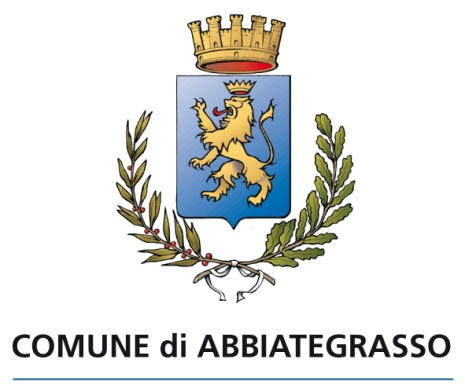 Abbiategusto 2016 17a edizione dal 25 al 27 novembreSCHEDA di ADESIONECompilare chiaramente ed in ogni sua parte la schedaCOMUNE …………………………………………………………….Referente………………………………………………………………	Indirizzo……………………………………………………………….Cellulare …………………………………………………………… 	Email…………………………………………………………………	Prodotto esposto e Ditta/produttore…………………………………	………………………………………………………………………..	………………………………………………………………………Si prega di comunicare eventuali altre necessità quali corrente elettrica, frigo, ecc .Firma del responsabile …………………………………..  